								A tutte le società  di Calcio a Cinque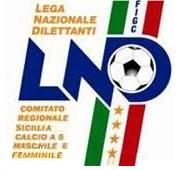 								affiliate al Comitato Regionale								SICILIAAl fine di rendere completa ed agevole la pubblicazione delle notizie utili che contengono i dati identificativi delle Società, numeri telefonici compresi, ci è gradito richiederVi quanto sotto riportato:Matricola : ________________Sigla Società: ___________Denominazione della Società : _______________________________________________________Indirizzo E mail: ____________________________________@ ____________________ . ______Telefoni Fax : ____/____________Sede sociale : 09_____/_______________________1° Dirigente Responsabile : ________________ ________________ Cellulare: ____/___________					(cognome)		        (Nome)	2° Dirigente Responsabile : ________________ ________________ Cellulare: ____/___________					(cognome)		        (Nome)	3° Dirigente Responsabile : ________________ ________________ Cellulare: ____/___________					(cognome)		        (Nome)	Telefono campo : _____ / _______________										     Il Presidente									___________________________Il presente modulo potrà essere inviato: per raccomandata insieme alle copie di quanto stamperete a seguito dell’iscrizione ON LINE a: F.I.G.C. – L.N.D. – C.R. SICILIA – Via Ugo La Malfa, 122 – 90147 Palermo, corredate da bolli e firme in originale; consegnato a mano presso questo C.R.; via mail a: sicilia.dr5@lnd.it ; via fax a: 091/6808495;  per posta ordinaria.